363101, Республика Северная Осетия – Алания, с.Куртат, ул. 50 лет Октября, 10; тел./ факс: 8(86738) 2-71-81; 2-71-82, http://www.ams-kurtat.ru, e-mail: amskurtat@mail.ruП О С Т А Н О В Л Е Н И Е        от 29.12.2023 г.  №19                                                                        с. Куртат Об утверждении перечня муниципальных программ, реализуемых вКуртатском сельском поселении на 2024-2026 годы.Руководствуясь ст.179 Бюджетного кодекса Российской Федерации, от 31 июля 1998года №145-ФЗ Федеральным Законом от 06.10.2003 года №131-ФЗ "Об общих принципах организации местного самоуправления в Российской Федерации", решением Собрания представителей Куртатского сельского поселения от 21.01.2019г. №2 «Об утверждении Положения о бюджетном процессе в  Куртатском сельском поселении» постановляю:1. Утвердить прилагаемый перечень муниципальных программ, реализуемых на территории Куртатского сельского поселения Пригородного муниципального района Республики Северная Осетия-Алания на 2024-2026 годы".2. Опубликовать настоящее постановление на официальном сайте администрации Куртатского сельского поселения Пригородного муниципального района Республики Северная Осетия-Алания и на информационных стендах Куртатского сельского поселения.3. Постановление вступает в силу с момента его официального обнародования.4. Контроль за выполнением настоящего постановления оставляю за собой.Глава администрации Куртатскогосельского поселения                                                          И.Х. Хадзиев
Приложение №1
к постановлению главы администрации
Куртатского сельского поселения
от 29.12.2023г. №19Перечень муниципальных программ, реализуемых Куртатском сельском поселении на 2024-2026 годы.
УæрæсейыФедерациРеспубликæЦæгатИрыстон – АланиГорæтгæрон муниципалон районы Куырттатыхъæуыбынæттонхиуынаффæйадыадминистраци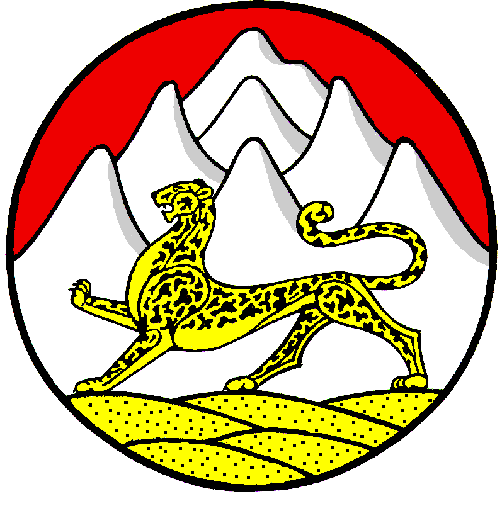 Российская ФедерацияРеспубликаСеверная Осетия – АланияАдминистрация местного самоуправленияКуртатского сельского поселения Пригородного муниципального района№Наименование муниципальной программыОтветственный исполнительОтветственный исполнитель1 "Профилактика терроризма и экстремизма на территории Куртатского сельского поселения»Пригородного муниципального районаРеспублики Северная Осетия-Аланияна 2024-2026 годы»Калицев А.Ф.Калицев А.Ф.2Социальная поддержка жителей Куртатского сельского поселения» на 2024 год и на плановый период 2025-2026 гг.»Калицев А.Ф.Калицев А.Ф.